ТАТАРСКИЙ РЕСПУБЛИКАНСКИЙ КОМИТЕТ ПРОФСОЮЗАРАБОТНИКОВ НАРОДНОГО ОБРАЗОВАНИЯ И НАУКИПРЕЗИДИУМП О С Т А Н О В Л Е Н И Е№ 6                                                       г. Казань        		      	 от 29 января 2021г.	Заслушав информацию главного специалиста Рескома Профсоюза Гафаровой Г.А. об итогах колдоговорной кампании в Татарской республиканской организации профсоюза работников народного образования и науки в 2020 году Президиум Рескома Профсоюза ПОСТАНОВЛЯЕТ:1. Информацию об итогах колдоговорной кампании в Татарской республиканской организации Профсоюза работников народного образования и науки Профсоюза в 2020г. принять к сведению (прилагается).2. Председателям территориальных и первичных профсоюзных организаций:2.1. В соответствии со статьей 47 ТК РФ в срок до 15 марта 2021 года заключить территориальные соглашения между территориальными профсоюзными организациями, муниципальными органами управления образованием и исполнительными комитетами муниципальных образований на 2021-2023гг. Направить их на уведомительную регистрацию в Реском Профсоюза и Министерство труда, занятости и социальной защиты Республики Татарстан.2.2. В срок до 15 мая 2021 года заключить коллективные договоры во всех образовательных организациях, где действуют первичные профсоюзные организации, входящие в состав территориальных и республиканской профсоюзной организации. Коллективные договоры направить на уведомительную регистрацию в муниципальные центры занятости.2.3. Рассмотреть на заседаниях выборных профсоюзных органов вопрос о развитии социального партнерства, повышении эффективности территориальных соглашений и коллективных договоров. 2.4. Практиковать обобщение опыта работы первичных профсоюзных организаций по выполнению обязательств коллективных договоров, организации и осуществлению контроля за их исполнением. Публиковать в республиканском электронном Реестре дополнительные льготы и гарантии, предусмотренные в коллективных договорах образовательных организаций на 2021-2023гг.2.5. Принимать меры по повышению эффективности постоянно действующих комиссий по регулированию социально-трудовых отношений как органов социального партнерства на территориальном и локальном уровнях. 2.6. В соответствии со ст.29 Федерального закона «Об образовании в Российской Федерации» разместить на сайтах образовательных организаций коллективные договоры и территориальные соглашения.2.7. В АИС «Единый реестр Общероссийского Профсоюза образования» в паспорте первичной профсоюзной организации обязательной для заполнения является вкладка «Акты социального партнерства», заполнить информацию о заключенных коллективных договорах, указав дату заключения и срок действия. 2.8. Проводить регулярные обучающие семинары для представителей сторон социального партнерства на всех уровнях.5. Республиканскому комитету Профсоюза работников народного образования и науки:- продолжить работу по совершенствованию макета коллективного договора образовательной организации;- постоянно осуществлять необходимую методическую и практическую помощь территориальным профсоюзным организациям по дальнейшему развитию социального партнерства, подготовке и заключению территориальных Соглашений;- осуществлять реализацию социально значимых проектов в интересах членов Профсоюза;- применять современные информационные технологии как один из эффективных инструментов в решении уставных задач, а именно совершенствования системы социальной поддержки и разработки предложений по расширению комплекса государственных гарантий различным категориям членов Профсоюза, дополнительных льгот и гарантий.- совершенствовать электронный Реестр дополнительных льгот и гарантий, предусмотренных коллективными договорами образовательных организаций;- продолжить работу по повышению практической направленности обучения представителей сторон социального партнерства по вопросам договорного регулирования социально-трудовых отношений;- проводить анализ территориальных соглашений и коллективных договоров и приложений к ним на соответствие трудовому законодательству и отраслевому соглашению. 6. Контроль за выполнением настоящего постановления возложить на главного специалиста Рескома Профсоюза Гафарову Г.А.ПРОФСОЮЗ РАБОТНИКОВ НАРОДНОГО ОБРАЗОВАНИЯ И НАУКИРОССИЙСКОЙ ФЕДЕРАЦИИОб итогах колдоговорной кампании в Татарскойреспубликанской организации Профсоюза работников народного образования и науки в 2020 годуПредседатель Рескома Профсоюза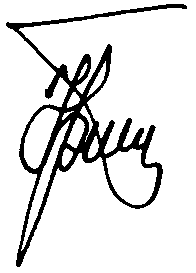           Ю.П. Прохоров